 St. Michael’s Catholic School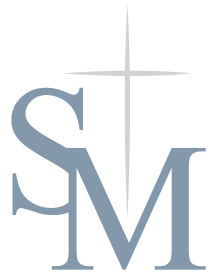                              .....providing values that last a lifetime!November 1, 2020Dear Students, Families, and Friends,Courtesy is the monthly virtue for November.  In this day and age treating one another with respect is essential to live together in peace.  A great beginning is to show simple courtesy to one another.  Greeting people with a simple hello, saying please and thank you, asking how someone is doing and taking time to listen to the answer – are small things that make a big difference.  Please reflect on how you and your family can work on these virtues at home also by checking our this website: https://www.nashvilledominican.org/wp-content/uploads/PARENT-Guide-VIP-1.pdf  Please also to remember to pray for the Saints- both living and dead and for all the Souls in Purgatory throughout this month.Co-teaching!!!  Parent/Teacher Conferences are over, but please stay in contact with your child’s teachers to help ensure their success.  An email, pass a note, written note does make a difference. We are here to work with YOU,parents, to provide the best academic and religious education.FREE LUNCH – The Federal Government will continue to provide free breakfast and lunches through May for ALL STUDENTS.  They extended it to the end of the school year.FUNDRAISER TIME – We will be having our annual Parent Club Christmas fundraiser kickoff November 13 and will run through November 30.  We are asking all families to sell a minimum of $75 dollars worth of Palmer Candy, Jumpy Monkey Coffee, Koated Kernels, and Jollytime popcorn.  The items will be in by December 16.  This is the only major fundraiser we have each year at St. Michael’s.  The money is used to make major purchases for the school/students.  Recent items that have been purchased include a new sound system and religion materials that include Theology of the Body, Bible Study, and reading materials.  The parent club also supports students and staff in multiple other ways.   Thank you for your support. Thank you for supporting and following our Covid 19 procedures.  Although we have had some staff and students quarantined, we have not had any school spread cases.  We appreciate parents contacting us when positive cases are in the family so we can persist keeping students in school.  We will continue to follow the local health department guidelines.  NO CLOSURE is expected but we will be having “Virtual Fridays” which simply means teacher will practice having virtual classes while the students are in school.  This is simply to stay fresh with the procedures on online learning in case we ever do have to go virtual.  Students that are quarantined in grades 5-8 can attend core classes via zoom.  Students in grades preschool-4th grade can access the programs that the teachers have set up while they must be quarantined.   Quarantined students will have devices sent home if they need them.  This is only in case we must close….practicing will make sure we are prepared.  WE ARE NOT ANTICIPATING ANY CLOSURES.  	St. Michael’s School and Parish website is www.smcsssc.com .  Please check it out often for school and parish news.  Parents are also asked to log in to their Sycamore Education https://app.sycamoreschool.com/index.php?schoolid=   account to track their child’s grades, accounts, lunch menu, calendar of events, pass-a-note, and other up to date information. Although email is the best way to initiate communication with teachers, you can also use the Pass-a-note feature on Sycamore.  There is also an app that can be downloaded to phones.  Unfortunately, in person meetings are not encouraged at this time, but we can set up Zoom or phone conferences.  Communication is the key to every student’s success.  Please check out our Facebook page  for addition information activities happening at school https://www.facebook.com/stmichaelssc/.A few reminders: It is very important that students arrive to school by 7:55. This will give them time to unpack their backpack and be in their seat by the 8:00 am bell.  Breakfast is served in the classrooms this year.  Students that arrive late not only start the day behind themselves but set the whole class behind. Coats/hats/gloves/boots – It is quite obvious that Mother Nature is unpredictable.  Please make sure your child comes to school with a coat and any other weather gear needed for outside recess.  Students must go outside for recess – we do not have the staff to watch children not dressed warm enough.   Please try to schedule appointments outside of academic time when possible.  Missing class does affect performance even if they do the assigned work.  Tuition is due the 15th of every month.  It is important to keep up with your monthly payments.  Please let the office know if there is a problem.  We must keep up with financial responsibilities of the school also and your timely tuition payments ensure we do.  Thank you.St. Michael’s has had to amend its open-door policy during this pandemic.  We look forward to the day we can go back to welcoming everyone back into our building and resume our faith sharing activities once again.  Until then, please feel free to call or email Mrs. Williams with any questions or concerns that you have.  Dnswilli2632@smcsssc.com.   We are partners in your child/ren’s education.	St. Michael’s Catholic School Important dates:November’s monthly virtue: COURTESYMon, 11/2 - No STUDENT SCHOOL - Staff will have professional developmentFri, 11/6 – Spirit Day - Jeans and St. Michael’s ShirtFri, 11/13 – 2nd Mid-quarterFri, 11/13 – Christmas Fundraiser begins11/25-11/27 – NO SCHOOL Thanksgiving BreakMon, 11/3 – Fundraiser packets are dueFri, 12/4 - Spirit Day - Jeans and St. Michael’s ShirtFri, 12/18 – End of 2nd Quarter, NOON DISMISSAL12/21 – 1/3 – No School – Christmas vacationCommunication is the key to all successful partnerships.  Please let us know of and questions or concerns that you have.  Thank you for being part of Our St. Michael’s family.  May God continue to bless you and your family.Friends in Christ,Mrs. Williams1 de noviembre de 2020Estimados estudiantes, familias y amigos:La cortesía es la virtud mensual de noviembre. En esta época, tratarnos unos a otros con respeto es fundamental para vivir juntos en paz. Un buen comienzo es mostrarse cortesía unos a otros. Saludar a las personas con un simple saludo, decir por favor y gracias, preguntar cómo está alguien y tomarse el tiempo para escuchar la respuesta, son pequeñas cosas que marcan una gran diferencia. Reflexione sobre cómo usted y su familia pueden trabajar en estas virtudes en casa también visitando nuestro sitio web: https://www.nashvilledominican.org/wp-content/uploads/PARENT-Guide-VIP-1.pdf. recuerde orar por los santos, tanto vivos como muertos, y por todas las almas del Purgatorio durante este mes.Co-enseñanza !!! Las conferencias de padres y maestros terminaron, pero manténgase en contacto con los maestros de su hijo para ayudar a asegurar su éxito. Un correo electrónico, pasar una nota, una nota escrita marcan la diferencia. Estamos aquí para trabajar con USTEDES, padres, para brindar la mejor educación académica y religiosa.ALMUERZO GRATUITO - El gobierno federal continuará brindando desayuno y almuerzos gratis hasta mayo para TODOS LOS ESTUDIANTES. Lo extendieron hasta el final del año escolar.TIEMPO DE RECAUDACIÓN DE FONDOS - Tendremos nuestra recaudación de fondos anual del Club de Padres el 13 de noviembre y se extenderá hasta el 30 de noviembre. Estamos pidiendo a todas las familias que vendan un mínimo de $ 75 dólares en Palmer Candy, Jumpy Monkey Coffee, Koated Kernels y Jollytime popcorn . Los artículos estarán disponibles para el 16 de diciembre. Este es el único evento importante para recaudar fondos que tenemos cada año en St. Michael's. El dinero se utiliza para realizar compras importantes para la escuela o los estudiantes. Los artículos recientes que se han comprado incluyen un nuevo sistema de sonido y materiales religiosos que incluyen Teología del Cuerpo, Estudio Bíblico y materiales de lectura. El club de padres también apoya a los estudiantes y al personal de muchas otras formas. Gracias por tu apoyo.Gracias por apoyar y seguir nuestros procedimientos de Covid 19. Aunque hemos puesto a algunos miembros del personal y estudiantes en cuarentena, no hemos tenido ningún caso de propagación escolar. Agradecemos que los padres se comuniquen con nosotros cuando haya casos positivos en la familia para que podamos seguir manteniendo a los estudiantes en la escuela. Continuaremos siguiendo las pautas del departamento de salud local. NO se espera CIERRE pero tendremos “Viernes Virtuales”, lo que simplemente significa que el maestro practicará las clases virtuales mientras los estudiantes están en la escuela. Esto es simplemente para estar actualizado con los procedimientos de aprendizaje en línea en caso de que alguna vez tengamos que volvernos virtuales. Los estudiantes que están en cuarentena en los grados 5-8 pueden asistir a clases básicas a través de zoom. Los estudiantes de preescolar a 4to grado pueden acceder a los programas que los maestros han establecido mientras deben estar en cuarentena. A los estudiantes en cuarentena se les enviarán dispositivos a casa si los necesitan. Esto es solo en caso de que debamos cerrar ... la práctica asegurará que estemos preparados. NO ESTAMOS ANTICIPANDO CERRAMIENTOS.El sitio web de St. Michael's School and Parish es www.smcsssc.com. Échale un vistazo a menudo para conocer las noticias de la escuela y la parroquia. También se les pide a los padres que inicien sesión en su cuenta de Sycamore Education https://app.sycamoreschool.com/index.php?schoolid= para rastrear las calificaciones, cuentas, menú del almuerzo, calendario de eventos, pasar una nota y otra información actualizada. Aunque el correo electrónico es la mejor manera de iniciar la comunicación con los maestros, también puede usar la función Pass-a-note en Sycamore. También hay una aplicación que se puede descargar a los teléfonos. Desafortunadamente, no se recomiendan las reuniones en persona en este momento, pero podemos configurar Zoom o conferencias telefónicas. La comunicación es la clave del éxito de todos los estudiantes. Consulte nuestra página de Facebook para obtener información adicional sobre las actividades que se realizan en la escuela https://www.facebook.com/stmichaelssc/.Algunos recordatorios:1. Es muy importante que los estudiantes lleguen a la escuela a las 7:55. Esto les dará tiempo para desempacar su mochila y estar en su asiento antes de la campana de las 8:00 am. El desayuno se sirve en las aulas este año. Los estudiantes que llegan tarde no solo comienzan el día con retraso, sino que también retrasan a toda la clase.2. Abrigos / gorros / guantes / botas - Es bastante obvio que la Madre Naturaleza es impredecible. Asegúrese de que su hijo venga a la escuela con un abrigo y cualquier otro equipo para el clima necesario para el recreo al aire libre. Los estudiantes deben salir al recreo; no tenemos personal para vigilar a los niños que no estén vestidos lo suficientemente abrigados.3. Intente programar citas fuera del horario académico cuando sea posible. Faltar a clases afecta el rendimiento incluso si hacen el trabajo asignado.4. La matrícula vence el día 15 de cada mes. Es importante mantenerse al día con sus pagos mensuales. Informe a la oficina si hay algún problema. También debemos mantenernos al día con las responsabilidades financieras de la escuela y sus pagos de matrícula puntuales garantizan que lo hagamos. Gracias.5. St. Michael's ha tenido que modificar su política de puertas abiertas durante esta pandemia. Esperamos con ansias el día en que podamos volver a dar la bienvenida a todos a nuestro edificio y reanudar nuestras actividades de fe una vez más. Hasta entonces, no dude en llamar o enviar un correo electrónico a la Sra. Williams con cualquier pregunta o inquietud que tenga. Dnswilli2632@smcsssc.com. Somos socios en la educación de sus hijos.Escuela Católica St. Michael's Fechas importantes:Virtud mensual de noviembre: CORTESÍALunes, 2 de noviembre - No ESCUELA ESTUDIANTIL - El personal tendrá desarrollo profesionalVie, 6/11 - Día del Espíritu - Jeans y camisa de San MiguelVie, 13/11 - 2.o mitad del trimestreVie, 13/11 - Comienza la recaudación de fondos de Navidad11 / 25-11 / 27 - NO HAY CLASES Vacaciones de Acción de GraciasLun, 3 de noviembre: vencen los paquetes de recaudación de fondosViernes, 4 de diciembre - Día del Espíritu - Jeans y camiseta de San MiguelVie, 18/12 - Fin del segundo trimestre, SALIDA AL MEDIODÍA21/12 - 1/3 - No hay clases - Vacaciones de NavidadLa comunicación es la clave para todas las asociaciones exitosas. Háganos saber las preguntas o inquietudes que tenga. Gracias por ser parte de la familia de Our St. Michael. Que Dios continúe bendiciéndote a ti y a tu familia.Amigos en Cristo,Sra. Williams